Приложение 1 к Договору о реализации туристического продукта от __ . __.2018    № ___                                                                                                                             Директору ООО «Империя туризма» А.А. ПроваторовуЗ А Я В К А  на приобретение туристического продукта в ЦДО «Детская империя туризма», расположенный по адресу:  Алтайский край, Алтайский район, село Нижнекаянча, ул.Усть-Уба, 1Наименование туристического продукта (смены) , дата заезда и характеристика приобретаемого турпродукта:ХАРАКТЕРИСТИКИ ТУРИСТИЧЕСКОГО ПРОДУКТАПримечание: экскурсионная программа может быть изменена, окончательный набор экскурсий на смену уточняйте перед бронированием (вся информация появляется на сайте http://detimperia.ru/tsenovoy-katalog );аттракционы на оз. Бирюзовая Катунь сувениры,  оплачиваются дополнительно;«Обзорная+» - это пеший выход за территорию лагеря на усмотрение администрации лагеря, проводится по окрестностям базы;на всех сменах планируется проведение мастер-классов по следующим направлениям: изостудия, hade made – студия, театральная студия и др. По набору мастер-классов и их точному функционированию на интересующую вас смену уточняйте перед заездом;все экскурсии проводятся по погодным условиям и могут быть заменены на равнозначные по усмотрению администрации лагеря;Заселение в комнаты производится в 12.00, выселение в 10.00.Приложение 2 к Агентскому договору о реализации туристического продукта от от   .   .2018    №Директору ООО «Империя туризма»А.А. Проваторовуот _______________________________________     (название, адрес, телефон, ИНН)З А Я В К А  на приобретение туристического продукта в ЦДО «Детская империя туризма», расположенный по адресу:  Алтайский край, Алтайский район, село Нижнекаянча, ул.Усть-Уба, 1Наименование туристического продукта (смены)___________________________________________________________________________________Даты заезда:________________________________________________________________________Количество туристов ________________________________________________________________Оплату туристического продукта и транспортных услуг гарантирую.Турагент   _____________________(________________________________)                                М.П.                           «_____» ____________________2018 годаЗаявку принял                                                .              подпись менеджера, расшифровка подписи                                                      М.П* Если Вы заказываете автобусную доставку у нас – обязательно укажите, из какого города нужна доставка, в один конец или в оба конца (маршрут следования, например, Барнаул – Айский мост или Айский мост – Барнаул). Если Вы заказали доставку у другого перевозчика, то обязательно напишите наименование компании, осуществляющей перевозку, по возможности характеристики автобуса (марка, номер, цвет), тел. сопровождающего в автобусе, время и место прибытия и сразу же в заявке  - время и место отправления!Если ребёнка в лагерь везут родители – это самозаезд. Обязательно предупредите родителей, что заселение у нас происходит не раньше 12.00. На территорию ЦДО «Детская империя туризма» родители или другие законные представители ребенка не допускаются! Приложение 3 к Агентскому договору о реализации туристического продукта от от   .   .2018    №Уважаемые родители! Администрация ЦДО «Детская империя туризма» просит Вас внимательно заполнить все пункты анкеты. Информация о Вас и Вашем ребенке будет использована только в качестве внутренней информации.  Спасибо за понимание и помощь!АНКЕТА ТУРИСТА (заполняется Заказчиком, являющимся законным представителем Туриста) 1. Фамилия, имя ребенка __________________________________________________________________________2. Возраст, полных _____лет, дата рождения___________, № школы____ город ____________________________3. Выезжал ли ребенок ранее в лагерь: да, нет (нужное обвести).Был ли ранее ребенок в ЦДО «Детская империя туризма»? да, нет (нужное обвести). С какого возраста__________4. Увлечения (кружки, секции, хобби и т.д.) ______________________________________________________________________________________________________________________________________________________________5. Есть ли противопоказания для занятия спортом? _____________________________________________________6. Как ребенок плавает?  не умеет / боится воды / плавает / хорошо плавает (нужное обвести).7. Есть ли у ребенка индивидуальная непереносимость продуктов питания, лекарств.  Если да, то, какие? __________________________________________________________________________________________________________________________________________________________________________________________________8. Часто ли ребенок болеет? Если да, то чем? Хронические заболевания _____________________________________________________________________________________________________________________________________________________________________________________________________________________________________Какие инфекционные болезни перенес, возможно, ли обострение? _________________________________________________________________________________________________________________________________________ Были ли травмы (переломы, ушибы, сотрясения и т.п.) за последние полгода_________________________________________________________________________________________________________________________________*медикаменты брать запрещено, но если есть такая необходимость, то укажите подробно, что это за лекарство,  как его принимать, не забудьте сдать медицинскому работнику при заезде в лагерь __________________________________________________________________________________________________________________________________________________________________________________________________9. Характер Вашего ребенка (скрытный, общительный, застенчивый, стеснительный)_________________________ _________________________________________________________________________________________________                                                                                                            10. Есть ли проблемы во взаимоотношении со сверстниками или взрослыми? ________________________________________________________________________________________________________________________________11. Внимание! Этот пункт касается всех! Курение, употребление спиртных напитков категорически запрещено. Это ЗАКОН! Если ваш ребенок не имеет этих ограничений дома, но готов отказаться от этих привычек на время тура, напишите об этом и обязательно согласуйте это с ребенком. 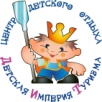 *В случае нарушения этого ЗАКОНА ребенок будет отправлен домой.Анкета двусторонняя! Переверните страницу 12. Экстренная связь. В случае, если во время отдыха ребенка родители находятся по месту жительства, в таблице указываются домашний телефон и адрес, а если будут отсутствовать, телефон ответственного лица (совершеннолетнее лицо, которому, в случае отсутствия родителей, доверяется решение значимых вопросов по ребенку)13. Дополнительные сведения о ребенке, на что следует обратить внимание, как  помочь:____________________________________________________________________________________________________________________________________________________________________________________________________________________________________________________________________________________________________________________________________________________________________14. Ребенок, самостоятельно распоряжается своими карманными деньгами, в случае если ребенок маленький (7-10лет), регулировать траты может отрядный вожатый, на усмотрение родителей, указать ниже в таблицеДата «___» ____________ 2018г.	Подпись и ФИО (полностью) лица, заполнявшего анкету: ________________/________________/Приложение 4 к Агентскому договору о реализации туристического продукта от   .   .2018    №СОГЛАШЕНИЕ О МЕДИЦИНСКОМ ОБСЛУЖИВАНИИУчастие Туриста в программах, предназначенных для детей, подразумевает участие в спортивных соревнованиях, занятия в веревочном парке, пешие экскурсии, которые требуют от Туристов определенной физической и психологической готовности.По месту реализации туристического продукта и проведения программ работает врач и имеется необходимый набор лекарств. В случае экстренной необходимости Турист будет немедленно  доставляется в больницу.Каждый Турист, который является гражданином России, имеет полис обязательного медицинского страхования (ОМС). Этот документ дает право на бесплатное медицинское обслуживание в государственных поликлиниках и больницах страны., поэтому бесплатную медицинскую помощь ребенок может получить в любом регионе, где бы он ни находился. Соответственно, копия полиса ОМС всегда должна находиться с Туристом во время пребывания в ЦДО «Детская империя туризма» в пакете документов.1. Заказчик предоставляет Туроператору и медицинским работникам программы право проведения медицинского осмотра Туриста и любого экстренно необходимого медицинского вмешательства (с учетом информации, изложенной в «Анкете для родителей»).2. В связи со спецификой проводимых в ЦДО «Детская империя туризма» программ с Туристами, являющимися несовершеннолетними лицами в возрасте от 7 до 18 лет, проводятся инструктажи по технике безопасности. Заказчик и Турист предупреждены, что невыполнение и несоблюдение Туристом норм и требований техники безопасности могут повлечь за собой ущерб для здоровья Туриста и других участников тура.3. Заказчик обязуются предоставить Туроператору достоверную информацию о состоянии здоровья Туриста, о прохождении им курса лечения, о необходимости принятия лекарственных препаратов.4. Непредставление Заказчиком (Туристом) ксерокопии полиса обязательного медицинского страхования, в случае необходимости обращения в медицинское учреждение повлечет за собой последующую компенсацию Заказчиком всех произведенных Туроператором расходов в связи с отсутствием полиса ОМС. Кроме того, Заказчики должны учитывать, что страховыми являются не все случаи нарушения здоровья Туриста, поэтому если помощь туристу оказывается не в рамках полиса ОМС, то в указанной ситуации Заказчик также компенсирует Туроператору произведенные расходы.5. Туроператор не несет ответственности за проявление и последствия проявлений хронических заболеваний детей и в случае наличия у детей медицинских  противопоказаний к участию в данном туре, приведенных ниже. Заказчик берет на себя ответственность за возможные проявления и последствия проявлений этих противопоказаний. В случае наличия противопоказаний, любая экстренно необходимая Туристу  медицинская помощь будет оказана, но Туропрератор оставляет за собой право потребовать с Заказчика оплату расходов, связанных с оказанием такой помощи, а также право досрочно прервать отдых Туриста, уведомив об этом Заказчика по телефону.Список медицинских противопоказаний:все заболевания в остром периоде; все хронические заболевания в период обострения;все формы туберкулеза различных органов и систем;гипертоническая болезнь;заболевания крови и кроветворных органов, связанные с нарушением свертываемости;эпилепсия, другие судорожные припадки и их эквиваленты;острые психические заболевания и реактивные состояния, патологическое развитие личности с расстройством поведения  и социальной адаптации, умственной отсталостью;бронхоэктатическая болезнь, бронхиальная астма;все заразные паразитарные заболевания кожи.Приложение 5 к Агентскому договору о реализации туристического продукта от   .   .2018    №ОБЯЗАТЕЛЬСТВОзаказчика, являющегося законным представителем несовершеннолетнего туриста___________________________________                       (населенный пункт)«____»_____________2018  годаЯ, __________________________________________________________________, проживающий (ая) по адресу: ________________________________________________________________________________________________________________________________________________________________________________, являюсь законным представителем (отцом, матерью, опекуном) несовершеннолетнего (ей) _______________________________________________________________________________________________настоящим сообщаю, что мой сын, дочь, (нужное обвести) не употребляет наркотических сильнодействующих психотропных  медицинских веществ и токсических средств, не имеет алкогольной зависимости, не имеет табачной зависимости,  не склонен (не склонна) к хищением чужого имущества, нарушению общественного порядка, не является членом неформального антиобщественного объединения, не судим (не судима) и не склонен (не склонна) к иным противоправным антиобщественным проявлениям.	Я гарантирую соблюдение моим сыном, дочерью, (нужное обвести) Правил проживания в ЦДО «Детская Империя Туризма», нормальное поведение моего сына, дочери, (нужное обвести). Соблюдение им (ей) правил внутреннего распорядка ЦДО «Детская империя туризма», исполнение правил техники безопасности и пожарной, антитеррористической безопасности, санитарно-гигиенических норм, исполнение законных требований администрации, педагогов и службы административно-хозяйственного отдела ЦДО «Детская Империя Туризма».	С возможностью применения по отношению к моему сыну, дочери, (нужное обвести) мер пресечения правонарушений несовершеннолетних в соответствии с нормами законодательства Российской Федерации ознакомлен (а).	В случае нарушения моим сыном, дочерью (нужное обвести)  действующего законодательства Российской Федерации, правил проживания, установленных в ЦДО «Детская империя туризма», обязуюсь оплатить стоимость проезда моего сына, дочери (нужное обвести) от места пребывания в ЦДО «Детская Империя Туризма» до места постоянного проживания туриста, а также стоимости проезда сопровождающего лица туда и обратно.Подпись родителя (законного представителя) _____________________/________________/Контактный телефон __________________________________________________________Приложение 6 к Агентскому договору о реализации туристического продукта от   .   .2018    №СОГЛАСИЕна обработку персональных данныхЯ, __________________________________________________________________________________________, (фамилия, имя, отчество Заказчика. являющегося законным представителем Туриста )даю  согласие  Туроператору – ООО «Империя туризма» (ОГРН 1022201908277 ИНН2232007190)  -  ______________________________в лице _________________________, действующего на основании _______________________, в  соответствии  со статьей 9 Федерального закона от 27.07.2006 № 152-ФЗ «О персональных данных» на автоматизированную, а также без использования   средств   автоматизации,  обработку  и  использование  моих персональных   данных и персональных данных несовершеннолетнего Туриста ______________________________________________________________________________,   содержащихся   в   настоящем  заявлении и иных предоставленных данных, включая сбор, систематизацию, накопление, хранение, уточнение (обновление, изменение), распространение (в том числе передачу) и уничтожение моих персональных данных, с  целью организации   учета   1. Дата рождения: _____________________________________________________                                      (число, месяц, год)2. Документ, удостоверяющий личность: __________________________________                                            (наименование, серия и номер документа, кем и когда выдан)3. Свидетельство о рождении несовершеннолетнего туриста (паспорт) ________________________________________________________________________________________________________________________                                                                      (серия и номер документа, кем и когда выдан)4. Регистрационный учет (адрес) и адрес фактического места жительства:________________________________________________________________________________________________________________________________5. Номер телефона (факса), адрес электронной почты________________________________________________________________________________________________________________________________________________6. Иные сведения_____________________________________________________________Об ответственности за достоверность представленных сведений предупрежден (предупреждена)__________ (роспись)Вышеприведенное согласие на обработку моих персональных данных представлено с учетом п. 2 ст. 6 и п. 2 ст. 9 Федерального закона от 27.07.2006 N 152-ФЗ «О персональных данных», в соответствии с которыми обработка персональных данных, осуществляемая на основе федерального закона либо для исполнения договора, стороной в котором я являюсь, может осуществляться без моего дополнительного согласия.Настоящее согласие вступает в силу с момента его подписания и действует  на период до истечения сроков хранения соответствующей информации или документов, содержащих указанную информацию, определяемых в соответствии с законодательством Российской Федерации. Отзыв согласия осуществляется в соответствии с законодательством Российской Федерации._____________________________________________________________________________      Подпись                       (Ф.И.О.)                                 «_____» ______________ 2018 года__________________________________________________________________________Примечание: Турист в возрасте от 14 до 16 лет расписываются такжеПриложение 7 к Агентскому договору о реализации туристического продукта от   .   .2018    №Турагент обязуется включить для подписания данное приложение в договор с руководителем организованной группы детей. Данное приложение передаётся в лагерь вместе с документами, указанными в п. 1.6 настоящего договора.Должностная инструкция сопровождающего организованные группы Сопровождающий помогает  в расселении детей по домикам, заселяется рядом с детьми (по возможности в отдельные комнаты, при отсутствии таковой вместе с детьми). Сопровождающий не покидает территорию ЦДО «Детская империя туризма» без предупреждения администрации. Администрация лагеря оставляет за собой право  выбора места для расселения руководителей на территории лагеря.  Обеспечивает соблюдение детьми режима дня лагеря, соблюдение порядка  в детских комнатах. Обеспечивает соблюдение правил техники безопасности, охраны труда, противопожарной и антитеррористической защиты при проведении массовых мероприятий.Содействует подготовке и проведению массовых мероприятий, согласно плану работы лагеря.Организует, с учетом возраста детей,  работу по самообслуживанию, соблюдение ими требований охраны труда.Совместно с вожатым проводит инструктаж по технике безопасности.Проводит работу по профилактике отклоняющегося поведения, вредных привычек.Взаимодействует с родителями детей или лицами, их заменяющими.Осуществляет надзор за детьми во время их купания в бассейне или открытых водоемах, во время принятия ими водных процедур в душевой или бане.Находится вместе с детьми на спортплощадках, бассейне, во время проведения культурно-развлекательных мероприятий, проводимых в рамках программы тематической смены.Сопровождает детей в походах, поездках, на экскурсиях ( при сопровождении детей на экскурсиях бесплатно получает услугу руководитель, имеющий в группе 10 детей и более (10 +1), остальные руководители оплачивают услугу согласно прейскуранту).Следит за здоровьем  и самочувствием вверенных ему детей, своевременно сообщает медработнику о заболевших, а так же о хронических заболеваниях и противопоказаниях, в экстренных случаях сопровождает детей в медицинские учреждения.Руководитель накрывает в столовой второй ужин, т.к. вожатый в это время задействован на вечернем мероприятии.	Руководитель обеспечивает соблюдение правил техники безопасности, охраны труда, противопожарной и антитеррористической защиты при проведении массовых мероприятий.Принимает активное участие во всех занятиях и мероприятиях, проходящих в тематической смене, и во время проведения экскурсий. Поддерживает атмосферу доброжелательности и активного сотрудничества в коллективе.По вопросам качества оказания, либо неоказания услуг, входящих в стоимость путевки ЦДО «Детская империя туризма» обращается  в компанию, заключившую договор с руководителем.В случае отказа руководителя от исполнения данной инструкции ООО «Империя Туризма» не предоставляет ему услуг проживания и питания на территории ЦДО «Детская империя туризма», но содействует в размещении на близлежащих туристических комплексах (за отдельную плату).	С инструкцией ознакомлен (а): __________ _____________________ ________________подпись расшифровка подписи дата ознакомленияПриложение 8 к Агентскому договору о реализации туристического продукта от   .   .2018    №ОтчетТурагента об исполнении порученияг.Барнаул                                                                                                                                                           «___»  _     ______ 2018 года    __________________________________________________________, именуем__ в дальнейшем «Турагент», в лице       (наименование или Ф.И.О.)_______________________________________________, действующ__ на основании __________________________,(должность, Ф.И.О.)                        (устава, положения, доверенности или паспорта)составил настоящий Отчет о следующем:    1.  Во  исполнение  Агентского  договора на реализацию туристического продукта от ___.____.2016 №___ Агентом организован индивидуальный и (или) групповой)  тур (далее – «Тур») в ЦДО  «Детская империя туризма» сроком - с __________________________ по ____________________ включительно:- количество и стоимость реализованных (приобретенных) Турагентом туристических продуктов (туров) с выделением соответствующих сумм НДС;- фамилии туристов и (или) иных заказчиков;- общая стоимость реализованных туристических продуктов с выделением соответствующих сумм НДС;- общая сумма перечисленных в адрес Туроператора денежных сумм;- размер агентского вознаграждения с выделением соответствующих сумм НДС;    2. К настоящему Отчету Агент прилагает следующие документы:___________________________________________________________________________________________________________________________________________________    3.  Настоящий Отчет составлен в двух экземплярах, по одному для каждой Стороны. Турагент: _______________________________(_______________________) Отчет принял  Турагент ____________________(_____________________) ________(дата) Замечания ______________________________________(есть, нет)№Даты заездаНазвание и направление сменСтоимость (руб)Экскурсии на смене110.06-18.06FIT WEEK CAMP Фитнесс\спорт\творчество15 690Пешие: Обзорная, трекинг «К подножью загадочного Бабыргана»; Автобусные: музей естественной истории «Палеопарк», Тавдинские пещеры 218.06-27.06ACTING CAMPАктерское мастерство\визуальное творчество15 690Пешие: «Легенды Шамана» у костра, скала Чертов палец; Автобусные: Сад пионов, Природный парк «Ая»327.06-05.07ENGLISH CAMPАнглийский язык\спорт15 690Пешие: Трекинг «Заповедная тропа желаний», «Алтайское чаепитие» у костра Автобусные: Камышлинский водопад, Бирюзовая Катунь405.07-14.07CREATIVE CAMPТренинги\hade made15 690Пешие: «Парк лабиринтов» место силы; «Легенды Шамана» у костра; Автобусные: Природный парк «Ая», Тавдинские пещеры515.07-23.07DANCE CAMPХореография\самооборона15 690Пешие: Трекинг «Заповедная тропа желаний», «К подножью загадочного Бабыргана»; Автобусные: Бирюзовая Катунь, музей естественной истории «Палеопарк» 623.07-01.08MEDIA CAMPФотография\кино\радио\журналистика14 390Пешие: «Парк лабиринтов» место силы; «Легенды Шамана» у костра;Автобусные: Чемал, Тавдинские пещеры701.08-09.08SKAUT-KHAI CAMPТуризм\спорт\art -дизайн10 900Пешие: Обзорная, «Алтайское чаепитие» у костра; Автобусные: музей естественной истории «Палеопарк», Калманский ботанический сад809.08-18.08SKAUT-KHAI CAMPТуризм\спорт\art -дизайн10 900Пешие: Трекинг «Заповедная тропа желаний», Чертов палец;Автобусные: Дендрарий цветущая долина «Биолит», Тавдинские пещеры.1. дл10.06-27.06FIT WEEK\ ACTING CAMP Фитнесс\спорт Актёрское мастерство,творчество 31 300Пешие: Обзорная, трекинг «К подножью загадочного Бабыргана» +«Легенды Шамана» у костра, скала Чертов палец;Автобусные: музей естественной истории «Палеопарк», Тавдинские пещеры + Сад пионов, Природный парк «Ая»2 дл27.06-14.07ENGLISH+ CREATIVE CAMPАнглийский язык\спорт+ Тренинги\hade made31 300Пешие: Трекинг «Заповедная тропа желаний», «Алтайское чаепитие» у костра + «Парк лабиринтов» место силы; «Легенды Шамана» у костра;Автобусные: Камышлинский водопад, Бирюзовая Катунь+Природный парк «Ая», Тавдинские пещеры3 дл15.07-01 08DANCE+ MEDIA CAMPХореография\самооборонаФотография\кино\радио\журналистика26900
Пешие: Трекинг «Заповедная тропа желаний», «К подножью загадочного Бабыргана» + «Парк лабиринтов» место силы, «Легенды Шамана» у костра; Автобусные: Бирюзовая Катунь, музей естественной истории «Палеопарк» + Чемал, Тавдинские пещеры4 дл01.08-18.08SKAUT-KHAI CAMPТуризм\спорт\art -дизайн 21490Пешие: Обзорная, «Алтайское чаепитие» у костра+ Трекинг «Заповедная тропа желаний», Чертов палец;Автобусные: музей естественной истории «Палеопарк», Калманский ботанический сад+ Дендрарий цветущая долина «Биолит», Тавдинские пещеры.ФИО ТуристаДата, год рождения туристаКонтактный телефон, ФИО контактного лица (непосредственно туриста)Транспортная доставка*/самозаезд1.2.Контактные телефоны (домашний, рабочий, мобильный)Домашний адрес (подробно)Количество карманных денегРекомендации вожатому по выдаче денег ребенку (как часто и какими частями выдавать, укажите, на какие доп. услуги)